9	рассмотреть и утвердить Отчет Директора Бюро радиосвязи в соответствии со Статьей 7 Конвенции:9.1	о деятельности Сектора радиосвязи в период после ВКР-12;9.1(9.1.2)	Резолюция 756 (ВКР-12) "Исследования, касающиеся возможного уменьшения координационной дуги и технических критериев, которые используются при применении п. 9.41 в отношении координации согласно п. 9.7"ВведениеВ отношении пункта 1 раздела решает Резолюции 756 (ВКР-12), Индонезия считает, что действующий в РР механизм применялся без каких-либо ограничений. Поэтому Индонезия поддерживает вариант 1D, в котором предлагается не вносить изменения в Регламент радиосвязи.В отношении пункта 2 раздела решает Резолюции 756 (ВКР-12), Индонезия считает, что сокращение координационной дуги может оказаться возможным, если при этом обеспечивается достаточная защита других существующих и предложенных спутниковых сетей. Поэтому Индонезия поддерживает вариант 2B, в котором предлагается следующее:•	в полосах частот в пункте 1) Таблицы 5-1 Приложения 5 к РР уменьшить координационную дугу с ±8° до ±6°;•	в полосах частот в пункте 2) Таблицы 5-1 Приложения 5 к РР уменьшить координационную дугу с ±7° до ±5°;•	в полосах частот в пунктах 3) и 7) Таблицы 5-1 Приложения 5 к РР уменьшить координационную дугу с ±8° до ±6°.В полосах частот в пунктах 4), 5), 6) and 8) of Table 5-1 Приложения 5 к РР изменения не вносить.ПредложенияNOC	INS/58A23A1A2/1СТАТЬЯ 9Процедура проведения координации с другими администрациями 
или получения их согласия1, 2, 3, 4, 5, 6, 7, , 8bis     (ВКР-12)NOC	INS/58A23A1A2/2СТАТЬЯ 11Заявление и регистрация частотных 
присвоений1, 2, 3, 4, 5, 6, 7, 7bis     (ВКР-12)ПРИЛОЖЕНИЕ 5 (Пересм. ВКР-12)Определение администраций, с которыми должна проводиться 
координация или должно быть достигнуто согласие 
в соответствии с положениями Статьи 9MOD	INS/58A23A1A2/3ТАБЛИЦА  5-1     (Пересм. ВКР-)Технические условия для координации
(См. Статью 9)ТАБЛИЦА  5-1  (продолжение)     (Пересм. ВКР-)ТАБЛИЦА  5-1  (продолжение)     (Пересм. ВКР-)ТАБЛИЦА  5-1  (продолжение)     (Пересм. ВКР-)______________Всемирная конференция радиосвязи (ВКР-15)
Женева, 2–27 ноября 2015 года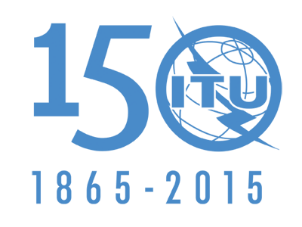 МЕЖДУНАРОДНЫЙ СОЮЗ ЭЛЕКТРОСВЯЗИПЛЕНАРНОЕ ЗАСЕДАНИЕДополнительный документ 2
к Документу 58(Add.23)(Add.1)-R9 октября 2015 годаОригинал: английскийИндонезия (Республика)Индонезия (Республика)Предложения для работы конференцииПредложения для работы конференцииПункт 9.1(9.1.2) повестки дняПункт 9.1(9.1.2) повестки дняСсылка 
на положение Статьи 9Описание случаяПолосы частот 
(и Район) службы, 
для которой проводится координацияПороговые уровни/условияМетод расчетаПримечанияп. 9.7
ГСО/ГСОСтанция спутниковой сети, использующей геостационарную спутниковую орбиту (ГСО), в любой службе космической радиосвязи в полосе частот и в Районе, где эта служба не подпадает под действие Плана, относительно любой другой спутниковой сети, использующей данную орбиту, в любой службе космической радиосвязи в полосе частот и в Районе, где эта служба не подпадает под действие Плана, за исключением координации между земными станциями, работающими в противоположном направлении передачи1)	3 400–4 200 МГц 
5 725–5 850 МГц 
(Район 1) и 
5 850–6 725 МГц
7 025–7 075 МГцi)	имеется перекрытие полос частот; иii)	любая сеть фиксированной спутниковой службы (ФСС) и любые соответствующие функции космической эксплуатации 
(см. п. 1.23) с космической станцией, расположенной в пределах орбитальной дуги ±° от номинальной орбитальной позиции предлагаемой сети ФССВ отношении космических служб, перечисленных в графе "Пороговые уровни/условия", в полосах согласно пп. 1), 2), 3), 4), 5), 6), 7) и 8) администрация может обратиться с просьбой, в соответствии с п. 9.41, о включении ее в запросы на координацию, указав сети, для которых значение Т/Т, рассчитанное по методу, изложенному в § 2.2.1.2 и 3.2 Приложения 8, превышает 6%. Бюро, изучая, по просьбе затронутой администрации, данную информацию в соответствии с п. 9.42, должно использовать метод расчета, указанный в § 2.2.1.2 и 3.2 Приложения 8п. 9.7
ГСО/ГСОСтанция спутниковой сети, использующей геостационарную спутниковую орбиту (ГСО), в любой службе космической радиосвязи в полосе частот и в Районе, где эта служба не подпадает под действие Плана, относительно любой другой спутниковой сети, использующей данную орбиту, в любой службе космической радиосвязи в полосе частот и в Районе, где эта служба не подпадает под действие Плана, за исключением координации между земными станциями, работающими в противоположном направлении передачи2)	10,95–11,2 ГГц 
11,45–11,7 ГГц
11,7–12,2 ГГц 
(Район 2)
12,2–12,5 ГГц 
(Район 3)
12,5–12,75 ГГц 
(Районы 1 и 3)
12,7–12,75 ГГц 
(Район 2) и 
13,75–14,5 ГГцi)	имеется перекрытие полос частот; иii)	любая сеть ФСС или радиовещательной спутниковой службы (РСС), не подпадающая под действие Плана, и любые соответствующие функции космической эксплуатации (см. п. 1.23) с космической станцией, расположенной в пределах орбитальной дуги ±° от номинальной орбитальной позиции предлагаемой сети ФСС или РСС, не подпадающей под действие ПланаВ отношении космических служб, перечисленных в графе "Пороговые уровни/условия", в полосах согласно пп. 1), 2), 3), 4), 5), 6), 7) и 8) администрация может обратиться с просьбой, в соответствии с п. 9.41, о включении ее в запросы на координацию, указав сети, для которых значение Т/Т, рассчитанное по методу, изложенному в § 2.2.1.2 и 3.2 Приложения 8, превышает 6%. Бюро, изучая, по просьбе затронутой администрации, данную информацию в соответствии с п. 9.42, должно использовать метод расчета, указанный в § 2.2.1.2 и 3.2 Приложения 8Ссылка 
на положение Статьи 9Описание случаяПолосы частот 
(и Район) службы, 
для которой проводится координацияПороговые уровни/условияМетод расчетаПримечанияп. 9.7
ГСО/ГСО
(продолж.)3)	17,7–20,2 ГГц 
(Районы 2 и 3), 
17,3–20,2 ГГц 
(Район 1) и
27,5–30 ГГцi)	имеется перекрытие полос частот; иii)	любая сеть ФСС и любые соответствующие функции космической эксплуатации 
(см. п. 1.23) с космической станцией, расположенной в пределах орбитальной дуги ±° от номинальной орбитальной позиции предлагаемой сети ФСС4)	17,3–17,7 ГГц
(Районы 1 и 2)i)	имеется перекрытие полос частот; иii)	a)	любая сеть ФСС и любые соответствующие функции космической эксплуатации (см. п. 1.23) с космической станцией, расположенной в пределах орбитальной дуги ±8° от номинальной орбитальной позиции предлагаемой сети РСС	или	b)	любая сеть РСС и любые соответствующие функции космической эксплуатации (см. п. 1.23) с космической станцией, расположенной в пределах орбитальной дуги ±8° от номинальной орбитальной позиции предлагаемой сети ФСССсылка 
на положение Статьи 9Описание случаяПолосы частот 
(и Район) службы, 
для которой проводится координацияПороговые уровни/условияМетод расчетаПримечанияп. 9.7
ГСО/ГСО
(продолж.)5)	17,7–17,8 ГГцi)	имеется перекрытие полос частот; иii)	a)	любая сеть ФСС и любые соответствующие функции космической эксплуатации (см. п. 1.23) с космической станцией, расположенной в пределах орбитальной дуги ±8° от номинальной орбитальной позиции предлагаемой сети РСС	или	b)	любая сеть РСС и любые соответствующие функции космической эксплуатации (см. п. 1.23) с космической станцией, расположенной в пределах орбитальной дуги ±8° от номинальной орбитальной позиции предлагаемой сети ФССПРИМЕЧАНИЕ. – Пункт 5.517 применяется в Районе 2.6)	18,0–18,3 ГГц (Район 2)
18,1–18,4 ГГц (Районы 1 и 3)i)	имеется перекрытие полос частот; иii)	любая сеть ФСС или метеорологической спутниковой службы и любые связанные с ними функции космической эксплуатации (см. п. 1.23) с космической станцией, расположенной в пределах орбитальной дуги ±8° от номинальной орбитальной позиции предлагаемой сети ФСС или метеорологической спутниковой службыСсылка 
на положение Статьи 9Описание случаяПолосы частот 
(и Район) службы, 
для которой проводится координацияПороговые уровни/условияМетод расчетаПримечанияп. 9.7
ГСО/ГСО
(продолж.)6bis)	21,4−22 ГГц 
(Районы 1 и 3)i)	имеется перекрытие полос частот; иii)	любая сеть РСС и любые соответствующие функции космической эксплуатации 
(см. п. 1.23) с космической станцией, расположенной в пределах орбитальной дуги ±12° от номинальной орбитальной позиции предлагаемой сети РСС (см. также Резолюции 554 (ВКР-12) и 553 (ВКР-12))П. 9.41 не применяетсяп. 9.7
ГСО/ГСО
(продолж.)7)	Полосы частот выше 
17,3 ГГц, кроме полос, указанных в § 3) и 6)i)	имеется перекрытие полос частот; иii)	любая сеть ФСС и любые соответствующие функции космической эксплуатации 
(см. п. 1.23) с космической станцией, расположенной в пределах орбитальной дуги ±° от номинальной орбитальной позиции предлагаемой сети ФСС (см. также Резолюцию 901 (Пересм. ВКР-07))8)	Полосы частот выше 
17,3 ГГц, кроме полос, указанных в § 4), 5) и 6bis)i)	имеется перекрытие полос частот; иii)	любая сеть ФСС или РСС, не подпадающая под действие Плана, и любые соответствующие функции космической эксплуатации (см. п. 1.23) с космической станцией, расположенной в пределах орбитальной дуги ±16° от номинальной орбитальной позиции предлагаемой сети ФСС или РСС, не подпадающей под действие Плана, за исключением случая сети ФСС относительно сети ФСС (см. также Резолюцию 901 (Пересм. ВКР-07))